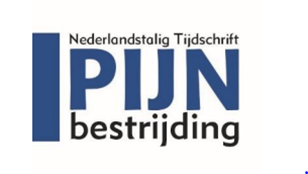 Personal Education Moment| Uitgave  | 2021-2022Welk (pijn)onderwijs heb je recent gegeven of gevolgd?Wat was je belangrijkste boodschap en waarom?Indien zelf gegeven: wat was je/de belangrijkste dia (max 2 dia’s met rechtenvrije afbeeldingen aanleveren)	